Calderwood Primary School 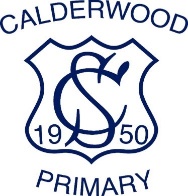 Canteen Menu – Week Beginning 8th March 2021 Hub Order Form 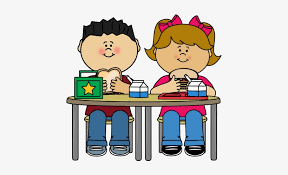 Monday 8th March 2021Monday 8th March 2021Monday 8th March 2021Monday 8th March 2021Blue Tray X Red Tray Chicken Sausage Roll Green Tray XYellow Tray Quorn Sausage Roll  Purple Tray Tuna Baguette Orange Tray Cheese Baguette Tuesday 9th March 2021Tuesday 9th March 2021Tuesday 9th March 2021Tuesday 9th March 2021Blue Tray Pizza and Pasta Combo  Red Tray XGreen Tray Chicken Baguette Yellow Tray XPurple Tray Tuna Baguette Orange Tray Cheese Baguette Wednesday 10th March 2021Wednesday 10th March 2021Wednesday 10th March 2021Wednesday 10th March 2021Blue Tray Turkey Meatballs and Mash Red Tray X Green Tray Ham Baguette Yellow Tray XPurple Tray Tuna Baguette Orange Tray Cheese Baguette Thursday 11th March 2021Thursday 11th March 2021Thursday 11th March 2021Thursday 11th March 2021Blue Tray Finger Roll and Sausage  Red Tray XGreen Tray Ham Sandwich Yellow Tray Finger Roll and Quorn Sausage  Purple Tray Tuna Sandwich Orange Tray Cheese Sandwich Friday 12th March 2021Friday 12th March 2021Friday 12th March 2021Friday 12th March 2021Blue Tray Fish Fingers and Chips Red Tray XGreen Tray Tuna Pasta Pot Yellow Tray Baked Potato and Beans Purple Tray Tuna Sandwich Orange Tray Cheese Sandwich 